№ п/пНаименование товараЕд. изм.Кол-воТехнические, функциональные характеристикиТехнические, функциональные характеристики№ п/пНаименование товараЕд. изм.Кол-воПоказатель (наименование комплектующего, технического параметра и т.п.)Описание, значение1.Домик №12ДОМ-12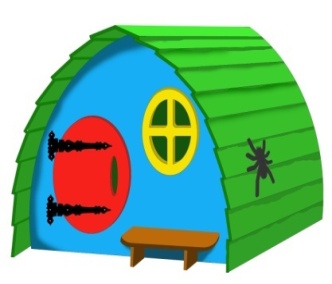 шт.11.Домик №12ДОМ-12шт.1Высота  (мм) 11501.Домик №12ДОМ-12шт.1Длина  (мм)12001.Домик №12ДОМ-12шт.1Ширина  (мм)15001.Домик №12ДОМ-12шт.1Применяемые материалы Применяемые материалы 1.Домик №12ДОМ-12шт.1Декоративные  фанерные элементыВодостойкая ламинированная фанера марки ФСФ сорт 2/2 толщиной 18 мм все углы фанеры закругленными, радиус 20мм,ГОСТ Р 52169-2012.1.Домик №12ДОМ-12шт.1КаркасВ колве 1шт., выполнен из металлического профиля 50*25мм.1.Домик №12ДОМ-12шт.1Стенки В кол-ве 2шт. выполнены из влагостойкая ламинированная фанера  марки ФСФ сорт 2/2, все торцы фанеры закругленными, радиус 20мм, ГОСТ Р 52169-2012 и окрашенная двухкомпонентной полиуретановой  краской.1.Домик №12ДОМ-12шт.1ПолВ кол-ве 1шт., изготовлен из высушенной сосновой доски. Пол крепится к столбам из бруса на мебельные болты длиной 150мм.1.Домик №12ДОМ-12шт.1Скамья В кол-ве 2шт. скамьи  выполнены из влагостойкой ламинированной фанеры марки ФСФ сорт 2/2 и толщиной 18мм.1.Домик №12ДОМ-12шт.1Двухскатная крыша В кол-ве 1шт выполнена из влагостойкая ламинированная фанера  марки ФСФ сорт 2/2, ГОСТ Р 52169-2012 и окрашенная двухкомпонентной полиуретановой  краской.1.Домик №12ДОМ-12шт.1Дверь В кол-ве 2шт, выполнены из влагостойкая ламинированная фанера  марки ФСФ сорт 2/2, ГОСТ Р 52169-2012 и окрашенная двухкомпонентной полиуретановой  краской.1.Домик №12ДОМ-12шт.1МатериалыВысушенная деревянная доска, влагостойкая ламинированная фанера  марки ФСФ сорт 2/2, все торцы фанеры закругленными, радиус 20мм, ГОСТ Р 52169-2012 Детали из фанеры имеют полиакрилатное покрытие, специально предназначенно для применения на детских площадках, стойкой к сложным погодным условиям, истиранию, устойчивой к воздействию ультрафиолета и влаги. Металл покрашен полимерной термопластичнойпорошковой краской. Заглушки пластиковые, цветные. Все метизы оцинкованы.